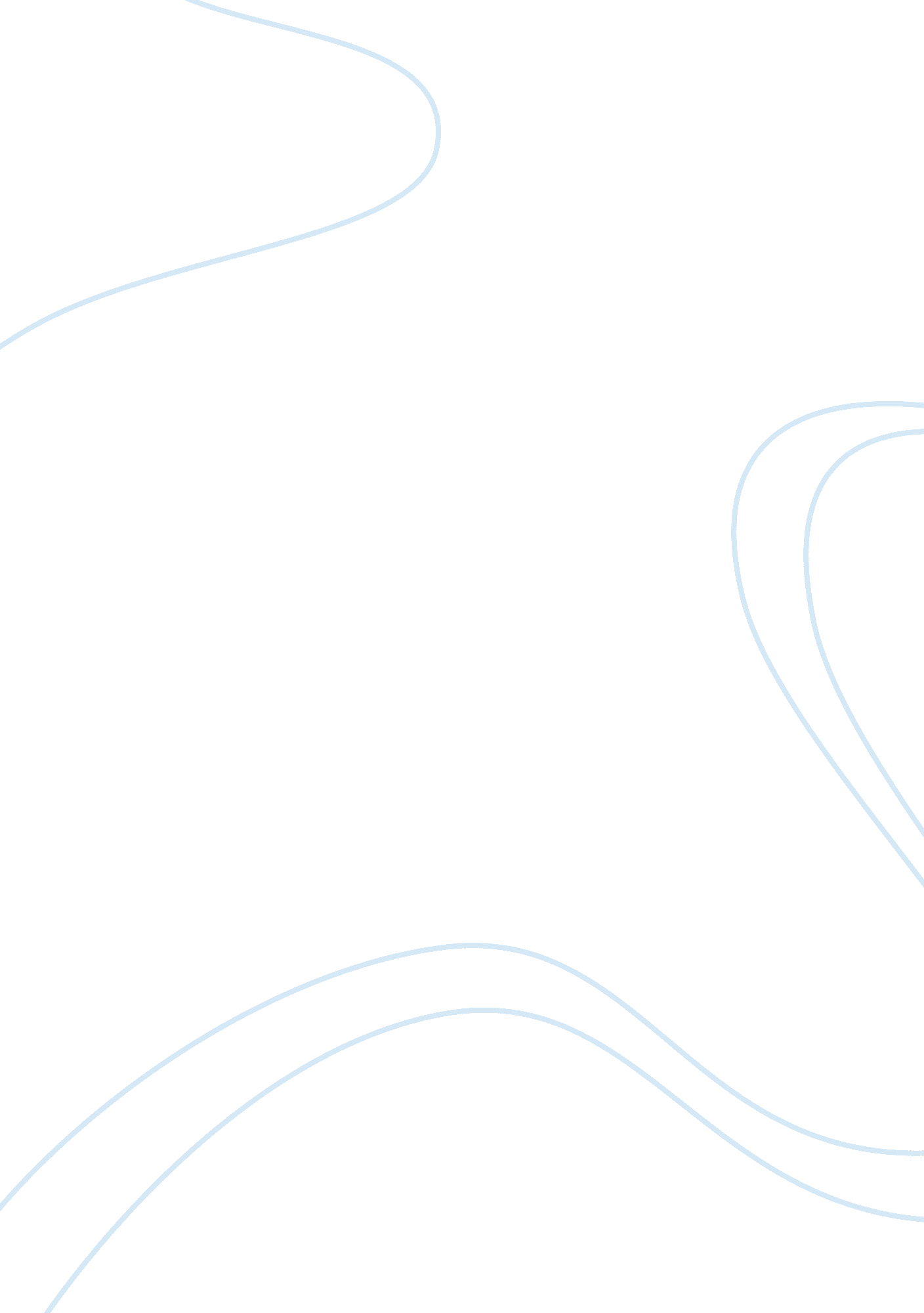 The soul can not be replaced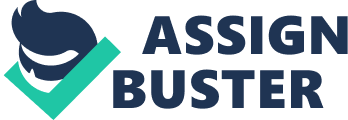 \n[toc title="Table of Contents"]\n \n \t Part B: What does it mean to be human? \n \t Part C: Strange New World \n \t You selected the “ skeptic” response \n \t References \n \n[/toc]\n \n Yes, he is the same person in the earth. I would say that Stelios has same soul even his body was replaced by clone. Some philosophers to conclude that what makes a person remain the same person over time is not the body. Instead, there is something “ in “ the body-as immaterial “ soul” or “ mind”-that remains the same even as the body changes. Because a person is a nonmaterial mind or soul, the person can continue to exist after the body dies. Once you have consciousness, you will get your soul. We can imagine someone waking up with a different body, as in the thought experiments where a mind is put in a new body; we say the body is now the person whose mind was transferred, not the person whose body was used. In such cases, the mind has been transferred to a different body, and because the person is the mind, the person merely has a different body. So bodily does not make someone the same person over time. Even our brain and body cells were destroyed. It is supposed to live on after death, so it will come back, the soul is an image of your physical self that contains your body, and is shaped by your actions. Death is only the loss of the physical self. We can refill the soul with physical matter. Our consciousness was being continued as myself (in my image of reality) comes out on Mars with the same consciousness as we had on Earth. The person that dies doesn’t realize it, and as far as he knows, we are the same person but he doesn’t feel anything nor exists as anything but a concept. I believed that the soul makes a person remain the same person as time passes . The traditional western view such as Descartes’ says that each living human body is a soul. This soul is not made out of physical stuff like the body. Instead, the soul is “ immaterial “ or spiritual. This soul, in fact, is the self: the “ me “ who live inside my body. This soul remains the same as the body changes. Yet as long as the soul remains in my body, I remain the same person. When we were born, for example, we were only one and a half feet tall, skinny, have hair over many parts of our body. But we remain the same person as we go through our lives, though we may change in many small and many large and dramatic ways. This is because we have an immaterial soul in our body. When we were born, we knew nothing. Now we are brilliant. Yet for all these changes, we are still the same person. Part B: What does it mean to be human? We are just animals and that our existence is merely a by-product of purposeless natural causes. We have no our own nature thought free, responsible choices and actions. And as humans are merely a species of animal, we have no intrinsic value. We are human without soul and thinking. Our self in a world where most people are poor, desperate and uneducated, where epidemic disease and famine are regular occurrences. There is no police protection, and as a consequence every man is armed and carries a chip on his shoulder called “ honor.” alcohol and narcotics are freely available to anyone of any age. Dosing your child with laudanum was deemed laudable. men, women, and children working without health insurance, unemployment compensation, safety in the workplace, and with a status a notch above slavery. Unwanted children regularly abandoned–some mercifully to poor houses and orphanages, others left exposed to die. Infant abandonment is rare enough these days to make the front page–back then it was an everyday occurrence. Even if the child was wanted, there would be a good chance that it would not have a mother as she may have died in childbirth or from subsequent bleeding, injuries or infections. Abortion being practiced with little if any government regulation, and what few anti-abortion laws there are being largely unenforced. Imagine due to lack of birth control many women suffering on a yearly basis both the risks of childbirth and its pains (without anesthesia, antiseptics, nor surgical intervention) until either their ability to bear children fails, or they do. And, due to her “ place in society” she has no say on getting pregnant in the first place. Freezing in the winter because there is no really good way of heating a home even if you can afford and obtain the fuel or even have a roof over your head to heat. For such little heat, the air is choked with the fumes of coal and wood. There is no God to determine our nature, so humans have no purpose or nature except the one they make themselves. We are free and fully responsible for what we are; knowing this causes anguish. We are free because we can rely neither on a God nor on society to justify our actions or tell us what we essentially are. We are condemned because, without fixed purpose or a guideline, we must suffer the anguish of our won decision making and accept responsibility for its consequences. This freedom consists of chiefly of our ability to envision additional possibilities for our condition, to conceive of what is not the case, to suspend judgment, and to alter our condition. Therefore, we should make a individual choices, fully aware that we are doing so. We must take full responsibility not only for our actions but also for our beliefs, feelings, and attitudes. Part C: Strange New World This activity and The Matrix have popularized the idea that we may be living in a virtual reality. In The Matrix, people think they are living in a modern city, but they are really bodies stored in vats, wired to a central computer that immerses them in a world of illusion. Yes, we might really do suspect that this world and our lives within it are unreal and being controlled by a computer and not realize it. The world we create is what happens when our program is run on the computer. The world we create is what happens when the computer responds to our messages, when our messages take life through the magic of a central processing unit. As computer programmers, we are very conscious of the transience of our creations. We run our programs. Reality happens. And yet when we turn off our computers, the reality is gone. The physical traces of our program, the magnetic signals on our hard disk that we call a file, are not the reality. What resides on the hard disk not the world we created. The file on the disk is only the way that we freeze our messages so that, at another time, we can issue our commands again without the need of typing them over. Our programs are a reality that happens in response to our commands. When our commands are given, a reality comes into being, only to disappear into nothingness when the computer is turned off, or even when we exit our program. This world is an illusion created by “ something else,” and perhaps our consciousness also comes from something else. We don’t know what that something else is, but we can simply call it Ground Reality. I will explore the hypothesis that the world is an illusory construct of a Ground Reality that includes our consciousness. Computer generated virtual reality provides a metaphor that helps us think about this hypothesis. Yes. I would tell I wasn’t in a perfect virtual reality machine. No, I can’t be sure I’m awake. No, I can’t be sure I’m not inside the Matrix. Yes, it’s an empty possibility. I believe that there is a reality independent of my experience, but that we can never be sure that we know what it is. We can never be sure that we’re not living in the Matrix, but if we are, then what we experience is not real. You selected the “ skeptic” response References 